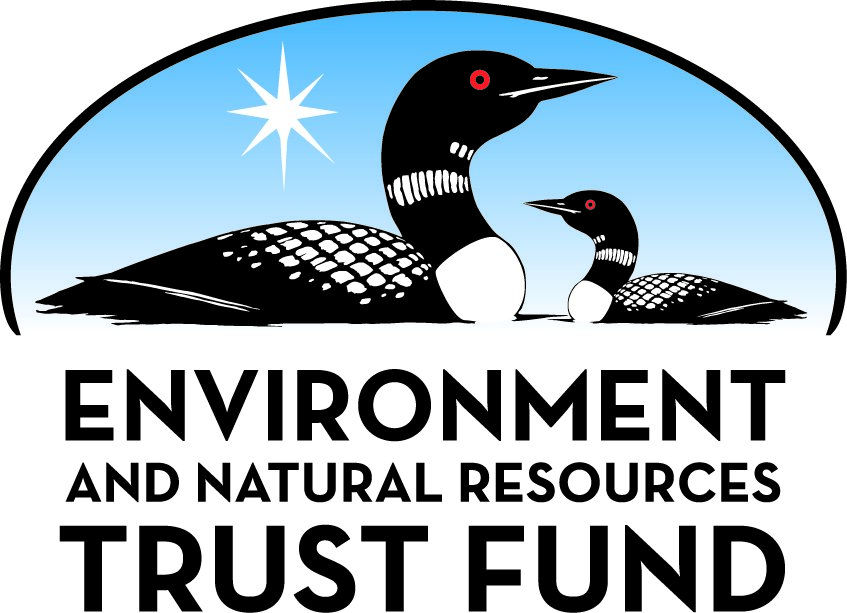 Environment and Natural Resources Trust Fund2023 Request for ProposalGeneral InformationProposal ID: 2023-130Proposal Title: Capturing Carbon Dioxide as Simple SugarsProject Manager InformationName: Brett BarneyOrganization: U of MN - College of Food, Agricultural and Natural Resource SciencesOffice Telephone: (612) 626-8751Email: bbarney@umn.eduProject Basic InformationProject Summary: Our project seeks to incentivize the capture of carbon dioxide from industrial or atmospheric sources by converting it into simple sugars that will be transformed into a new crop.Funds Requested: $240,000Proposed Project Completion: June 30, 2025LCCMR Funding Category: Air Quality, Climate Change, and Renewable Energy (E)Project LocationWhat is the best scale for describing where your work will take place?  
	Region(s): MetroWhat is the best scale to describe the area impacted by your work?  
	StatewideWhen will the work impact occur?  
	During the Project and In the FutureNarrativeDescribe the opportunity or problem your proposal seeks to address. Include any relevant background information.The increase in carbon dioxide to the atmosphere represents a significant problem that will impact future generations for the foreseeable future. It also represents an opportunity, as nations across the globe recognize that novel processes with the potential to capture carbon must be further investigated. Our laboratory is investigating a small selection of algae that naturally accumulate simple sugars, similar to sucrose, through the natural biological process of photosynthesis. Importantly, these algae concentrate the sugars outside of the algal cell. This means that unlike sugar beet or sugarcane crops, the algal sugars can be continually harvested and the algae reused, without having to grow additional algae. Our laboratory has identified several strains of algae that are well suited for this purpose. Studies will be performed to determine optimal conditions to grow and maintain these cultures while continually harvesting the sugars that they produce, yielding a new product with high value that can be sold to supplement processing costs.What is your proposed solution to the problem or opportunity discussed above? Introduce us to the work you are seeking funding to do. You will be asked to expand on this proposed solution in Activities & Milestones.We will construct a pilot-scale bioreactor system for the continual culture of sugar secreting algae and the continuous separation and concentration or utilization of the sugars that are generated. While these algae have been demonstrated to accumulate high concentrations of sugar, the ability to culture for extended periods of time, or concentrate and recycle the algae while harvesting the sugar requires further investigation and development. These opportunities will be investigated through a series of iterative design and testing stages to determine the economic and technological hurdles that must be overcome to scale-up this technology.What are the specific project outcomes as they relate to the public purpose of protection, conservation, preservation, and enhancement of the state’s natural resources? Carbon generation and accumulation in the atmosphere through anthropogenic processes represents the single largest atmospheric pollutant generated by humankind. The full potential environmental and economic impacts to Minnesota and the entire planet remain unknown. Algae have been hailed as a potential solution to mitigate these atmospheric carbon levels and capture carbon in various forms. Barriers to successful application of algal technologies include costs associated with harvest and extraction of various products, including fuels. Our project will protect, preserve and enhance this natural resource by converting carbon dioxide into sugars that can be sold as a new cash crop.Activities and MilestonesActivity 1: Continual Culture of Algae and Separation of Simple SugarsActivity Budget: $240,000Activity Description: 
Our primary activity for this project is the design, operation and testing of a pilot bioreactor system for the continual capture of carbon in the form of simple sugars. Our laboratory builds custom algal bioreactors that can be operated autonomously for many months with minimal intervention required. We will incorporate additional technologies into these reactor systems to grow them under natural sunlight. Methods to separate the algae from the media using ultrafiltration membranes or centrifugal separation will be tested, and technologies to further concentrate the sugars and recycle the water will include reverse osmosis. Additional technologies to minimize required energy inputs to operate the reactors will also be explored.Activity Milestones: Long-Term Implementation and FundingDescribe how the results will be implemented and how any ongoing effort will be funded. If not already addressed as part of the project, how will findings, results, and products developed be implemented after project completion? If additional work is needed, how will this work be funded? 
This project is based on research related to a small, and highly understudied group of algae that accumulate simple sugars as part of a natural symbiosis with other microbes and potentially, with certain ocean and freshwater corals. Much work has been accomplished related to proof of concept for this area of study, but the next step is to demonstrate that additional hurdles to accumulate and process the sugars obtained from these algae can be overcome. Successful demonstration of this technology will entice additional private and industrial partners to invest in further improvement and implementation.Other ENRTF Appropriations Awarded in the Last Six YearsProject Manager and Organization QualificationsProject Manager Name: Brett BarneyJob Title: Associate Professor and DirectorProvide description of the project manager’s qualifications to manage the proposed project. 
Dr. Brett Barney (Project Manager) received his PhD in 2003. He spent six years in the medical device manufacturing sector, and another six years as a postdoctoral fellow and project manager. He has been a professor with the Department of Bioproducts and Biosystems Engineering and a member of the Biotechnology Institute at the University of Minnesota since 2009. He has been the Director of the Microbial and Plant Genomics Institute since 2020. The Bioproducts and Biosystems Engineering Department serves as a core department combining Agricultural Engineering, Biological Engineering and Environmental and Ecological Engineering. The University of Minnesota provides a range of facilities and sufficient laboratory space to perform each of the activities described in this proposal. Additionally, controlled environments including greenhouse space sufficient for this work is conveniently located in close proximity to Dr. Barney’s laboratory space.

Dr. Barney’s laboratory is focused on minimizing the environmental impacts associated with biofuels and agriculture, and finding innovative methods to remove airborne contaminants from the atmosphere, including novel ways to trap carbon and convert it into a valuable resource. Dr. Barney has 30 years of experience in both basic and applied research in both academia and industry, including experience managing projects and laboratories in a range of settings. Previous research funding has come from the National Science Foundation (NSF), the United States Department of Agriculture (USDA), the United States Department of Energy (DOE), the Defense Advanced Research Projects Agency (DARPA), the Legislative-Citizen Commission on Minnesota Resources (LCCMR), Minnesota’s Discover, Research and InnoVation Economy (MnDRIVE) and the Initiative for Renewable Energy and the Environment (IREE).Organization: U of MN - College of Food, Agricultural and Natural Resource SciencesOrganization Description: 
The University of Minnesota (UMN) was founded in 1851, and is the state's primary research university. UMN is the land-grant university in Minnesota, with strong ties to agriculture, medicine, science, engineering and the arts. UMN has a strong tradition of education and public service, with faculty of national and international reputation. UMN is an R1 Research Institution, and ranks among the nations top 10 public research universities, as assessed by the National Science Foundation's Higher Education Research and Development survey (HERD). The UMN Sponsored Projects Administration (SPA) is the entity authorized by the Board of Regents to manage project agreements with the LCCMR program.Budget SummaryClassified Staff or Generally Ineligible ExpensesNon ENRTF FundsAttachmentsRequired AttachmentsVisual ComponentFile: Alternate Text for Visual ComponentNovel Algae Accumulate Simple Sugars when provided with Carbon Dioxide and Sunlight....Optional AttachmentsSupport Letter or OtherAdministrative UseDoes your project include restoration or acquisition of land rights? 
	NoDoes your project have potential for royalties, copyrights, patents, or sale of products and assets? 
	YesDo you understand and acknowledge IP and revenue-return and sharing requirements in 116P.10? 
	YesDo you wish to request reinvestment of any revenues into your project instead of returning revenue to the ENRTF? 
	NoDoes your project include original, hypothesis-driven research? 
	YesDoes the organization have a fiscal agent for this project? 
	NoDescriptionCompletion DateConstruct 100 Liter Continuous Algal Culture System for Outdoor Testing.June 30, 2024Incorporate Algal Cell Recycle and Separation for Sugar Rich Culture Media.December 31, 2024Incorporate Additional System Enhancements to Minimize Operational Energy Costs..June 30, 2025NameAppropriationAmount AwardedTransformation of Plastic Waste into Valued ResourceM.L. 2019, First Special Session, Chp. 4, Art. 2, Sec. 2, Subd. 04j$225,000Category / NameSubcategory or TypeDescriptionPurposeGen. Ineli gible% Bene fits# FTEClass ified Staff?$ AmountPersonnelBrett BarneyPrincipal Investigator, one week of summer support for two years of the project duration.33.5%0.04$15,000Graduate Research AssistantResearch Assistant, Performing Laboratory Experiments and Data Analysis, supervised by the project manager23.6%1$107,000Undergraduate Research AssistantsResearch Assistants for Laboratory Experiment and Bioreactor Data Collection, supervised by the project manager and graduate student.0%1$61,000Sub Total$183,000Contracts and ServicesSub Total-Equipment, Tools, and SuppliesTools and SuppliesNon-Capitalized Lab Scientific or Field SuppliesLaboratory Supplies: General Laboratory Chemicals, Media, Reagents and Safety Materials for Students, including Gloves ($400 per month) and Kits for Performing Routine Molecular Biology ($100 per kit), Analytical Reagents ($300 per month), Liquid Nitrogen for Strain Storage ($400 per year).$24,000Tools and SuppliesNon-Capitalized Lab Scientific or Field EquipBioreactor components and parts to operate continuous reactor system (Fabricated components, culture vessel, Reactor components, air and water pumps, monitoring equipment, microprocessors).$30,000Sub Total$54,000Capital ExpendituresSub Total-Acquisitions and StewardshipSub Total-Travel In MinnesotaSub Total-Travel Outside MinnesotaSub Total-Printing and PublicationPublicationPublications of two papers in Scientific and Engineering JournalsMany engineering journals have charges associated with publications, generally around $1500 per journal.$3,000Sub Total$3,000Other ExpensesSub Total-Grand Total$240,000Category/NameSubcategory or TypeDescriptionJustification Ineligible Expense or Classified Staff RequestCategorySpecific SourceUseStatusAmountStateState Sub Total-Non-StateNon State Sub Total-Funds Total-TitleFileAudited Financial StatementsInstitutional Approval for Submission